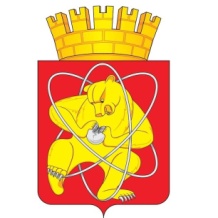 Муниципальное образование «Закрытое административно – территориальное образование  Железногорск Красноярского края»АДМИНИСТРАЦИЯ ЗАТО г. ЖЕЛЕЗНОГОРСКПОСТАНОВЛЕНИЕ     12.02. 2020                                                                                                                                               50Иг. ЖелезногорскО  создании комиссии по  проведению публичных торгов  по продаже объектов  незавершенного строительства  В соответствии со статьей 239.1 Гражданского кодекса Российской Федерации, руководствуясь Постановлением Правительства Российской Федерации от 03.12.2014 № 1299 «О утверждении Правил проведения публичных торгов по продаже объектов незавершенного строительства», Уставом ЗАТО Железногорск, ПОСТАНОВЛЯЮ:Создать комиссию по проведению публичных торгов  по продаже объектов незавершенного строительства. Утвердить Положение о комиссии по проведению публичных торгов  по продаже объектов незавершенного строительства (Приложение № 1). Утвердить состав комиссии по проведению публичных торгов  по продаже объектов незавершенного строительства (Приложение № 2).Управлению делами Администрации ЗАТО г. Железногорск                        (Е.В. Андросова) довести настоящее постановление до сведения населения через газету «Город и горожане». Отделу общественных связей Администрации ЗАТО г. Железногорск (И.С. Пикалова) разместить настоящее постановление на официальном сайте муниципального образования «Закрытое административно-территориальное образование Железногорск Красноярского края» в информационно-телекоммуникационной сети «Интернет».Контроль над исполнением настоящего постановления  возложить на первого заместителя Главы ЗАТО г. Железногорск  по стратегическому планированию, экономическому развитию и финансам С.Д. Проскурнина. Настоящее постановление вступает в силу после его официального опубликования.Исполняющий обязанностиГлавы ЗАТО г. Железногорск				                          А.А. Сергейкин       Приложение № 1					             к  постановлению Администрации				 	             ЗАТО г. Железногорск					             от  12.02. 2020  № 50ИПОЛОЖЕНИЕ о  комиссии по проведению публичных торгов  по продаже объектов незавершенного строительстваОБЩИЕ ПОЛОЖЕНИЯ.Настоящее положение регулирует деятельность комиссии по проведению  публичных торгов по продаже объектов незавершенного строительства, расположенных на земельных участках, находящихся в собственности ЗАТО Железногорск и предоставленных по результатам  аукциона, в связи с прекращением действия договоров аренды таких земельных участков (далее - Комиссия). Комиссия создается в целях  проведения публичных торгов в форме аукциона, открытого по составу участников (далее - аукцион). Аукцион проводится   Администрацией ЗАТО г. Железногорск (Организатор аукциона). В своей деятельности Комиссия руководствуется законодательством Российской Федерации,  Постановлением Правительства Российской Федерации от 03.12.2014 № 1299 «О утверждении Правил проведения публичных торгов по продаже объектов незавершенного строительства» и настоящим Положением.Основной задачей Комиссии является соблюдение принципов публичности, прозрачности, равных условий при проведении аукционов по продаже объектов незавершенного строительства.2. СОСТАВ КОМИССИИ. Состав Комиссии утверждается постановлением Администрации ЗАТО г. Железногорск.Число членов Комиссии составляет не менее шести человек.В состав Комиссии входят председатель Комиссии, заместитель председателя Комиссии, секретарь Комиссии и члены Комиссии (далее – состав Комиссии).Изменение состава Комиссии производится на основании постановления Администрации ЗАТО г. Железногорск.Члены Комиссии:а) лично присутствуют на заседаниях Комиссии,б) подписывают протоколы о рассмотрении заявок на участие в аукционе, об итогах аукциона, об отказе от заключения договора,в) соблюдают порядок рассмотрения заявок на участие в аукционе и порядок проведения аукциона,г)  знакомятся со всеми предоставленными на рассмотрение документами и сведениями, составляющими заявку на участие в аукционе,д) проверяют правильность оформления  протоколов Комиссии.Председатель Комиссии:а) осуществляет руководство деятельностью Комиссии,б) председательствует на заседании Комиссии и организует ее работу,в) имеет право решающего голоса на заседании Комиссии.В отсутствие председателя Комиссии его обязанности осуществляет заместитель председателя Комиссии.Секретарь Комиссии:а) осуществляет подготовку заседания Комиссии, включая оформление и рассылку необходимых документов, информирование членов Комиссии по всем вопросам, относящимся к их функциям, в том числе извещает лиц, принимающих участие в работе Комиссии, о времени и месте проведения заседания,б) по ходу проведения заседания Комиссии ведет протоколы рассмотрения заявок, об итогах аукциона, а также протокол об отказе от заключения договора,в) обеспечивает сохранность документов, связанных с деятельностью Комиссии,г) осуществляет иные действия организационно-технического характера, связанные с работой Комиссии.ПОЛНОМОЧИЯ КОМИССИИ,ЕЕ ПРАВА И ОБЯЗАННОСТИ.К полномочиям Комиссия относятся:а) выбор аукциониста из состава Комиссии;б) рассмотрение документов, поданных заявителями на участие в аукционе;в) принятие решения о допуске или не допуске заявителей к участию в аукционе;       г) составление и подписание протокола рассмотрения заявок на участие в аукционе, протокола об итогах аукциона, протокола об отказе от заключения договора;д)  проведение аукциона;г) определение лица, выигравшего аукцион. Для осуществления своих полномочий Комиссия имеет право запрашивать необходимые материалы и документы к проведению аукциона.Комиссия обязана:а) проверять заявителей на соответствие предъявляемым к ним требованиям, установленными законодательством Российской Федерации и извещением о проведении аукциона;б) не допускать заявителей к участию в аукционе в случаях, установленных законодательством и извещением о проведении аукциона.РЕГЛАМЕНТ РАБОТЫ КОМИССИИ.Работа Комиссии осуществляется на ее заседаниях. Заседание Комиссии считается правомочным, если на нем присутствует не менее пятидесяти процентов от общего числа ее членов. Заседания Комиссии проводятся при поступлении Организатору аукциона решения суда об изъятии объекта незавершенного строительства.Решения Комиссии принимаются простым большинством голосов от числа присутствующих на заседании членов Комиссии. При равенстве голосов голос председателя является решающим. При голосовании каждый член Комиссии имеет один голос. Голосование осуществляется открыто.Комиссия выбирает аукциониста (ведущего продажи) из числа членов Комиссии путем открытого голосования членов Комиссии большинством голосов.В срок, установленный в извещении, Комиссия обязана рассмотреть зарегистрированные заявки и документы заявителей на предмет соответствия их требованиям, установленным законодательством Российской Федерации. По результатам рассмотрения Комиссия принимает решение о признании заявителей участниками аукциона  или об отказе в допуске к участию в аукционе по основаниям, установленным Постановлением Правительства Российской Федерации от 03.12.2014 № 1299 «О утверждении Правил проведения публичных торгов по продаже объектов незавершенного строительства». Решение Комиссии оформляется соответствующим протоколом, который подписывается всеми членами Комиссии, принимавшими участие в работе. Протокол о признании  заявителей  участниками аукциона  должен содержать перечень принятых заявок с указанием их номеров, фамилий, имен, отчеств (наименований) заявителей, перечень отозванных заявок, имена, фамилии, отчества (наименования) заявителей, признанных участниками продажи, а также фамилий, имен, отчеств (наименований) заявителей, которым было отказано в допуске к участию в аукционе с указанием основания отказа.По окончанию проведения аукциона составляется соответствующий протокол, который подписывается всеми членами Комиссии, принимавшими участие в работе, а также лицом, выигравшим аукцион. При наличии оснований для признания аукциона несостоявшимся Комиссия принимает соответствующее решение, которое оформляется протоколом.При  уклонении  или отказе лица, выигравшего аукцион, от заключения в установленный срок договора купли-продажи, Комиссией в срок не позднее следующего рабочего дня, после дня установления соответствующего факта, составляется протокол об  отказе от заключения договора. Указанный протокол является основанием для аннулирования Организатором результатов аукциона. Приложение № 2					             к  постановлению Администрации				 	             ЗАТО г. Железногорск					             от  12.02.2020  № 50ИСОСТАВ комиссии по проведению публичных торгов  попродаже объектов  незавершенного строительства.Проскурнин С.Д. - первый заместитель Главы ЗАТО г. Железногорск по стратегическому планированию, экономическому развитию и финансам, председатель комиссииЗахарова О.В.- заместитель руководителя  - начальник отдела по приватизации и работе с предприятиями КУМИ Администрации ЗАТО г. Железногорск, заместитель председателя комиссииБелоусова Ю.А.- главный специалист по приватизации отдела по приватизации и работе с предприятиями КУМИ  Администрации    ЗАТО  г. Железногорск, секретарь комиссииЧлены комиссии:Богачева Е.В.- ведущий специалист - юрисконсульт юридического отдела Управления по правовой и кадровой работе Администрации ЗАТО г. ЖелезногорскДементьева И.Д. - главный специалист  отдела дежурного генплана и кадастра Управления градостроительства Администрации ЗАТО г. ЖелезногорскСивчук Е.Я.- директор МКУ «Управление имуществом, землепользования и землеустройства»